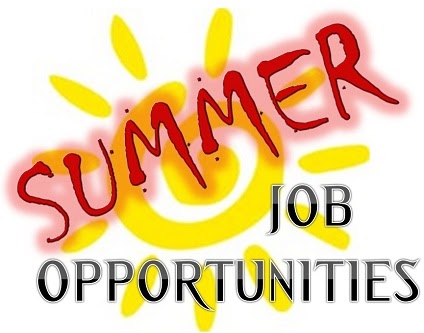 Charles Taylor Assistance is a global provider of integrated medical and security assistance, claims handling, pre-travel advice, medical screening and travel risk management. With offices on the UK’s south coast and Mallorca, Spain, we manage over 50,000 assistance cases every year and have more than 47 years’ experience of supporting a blue-chip client base.We are launching our summer campaign for A- level and University studentsWe are looking for great people to join our claims, medical assistance and procurement teams to support us through the summer season. There is the added opportunity to continue working with us during evenings and weekends after summer for those that study locally.For Funtington office please contact – Elisa.Zuk@Charlestaylor.com For Christchurch office please contact – Sam.Barber@charlestaylor.com 